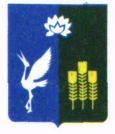 АДМИНИСТРАЦИЯКРАСНОКУТСКОГО СЕЛЬСКОГО ПОСЕЛЕНИЯСПАССКОГО МУНИЦИПАЛЬНОГО РАЙОНАПРИМОРСКОГО КРАЯПОСТАНОВЛЕНИЕ В соответствии с Федеральным законом от 06 октября 2003 года № 131-ФЗ «Об общих принципах организации местного самоуправления в Российской Федерации», Федеральным законом от 28.12.2013 № 443-ФЗ «О федеральной информационной адресной системе и о внесении изменений в Федеральный закон «Об общих принципах организации местного самоуправления в Российской Федерации», на основании Устава Краснокутского сельского поселения Спасского муниципального района, администрация Краснокутского сельского поселения Спасского муниципального районаПОСТАНОВЛЯЕТ:Построенному объекту капитального строительства – жилому дому с кадастровым номером 25:16:360101:1564, общая площадь 77,6 кв. м, присвоить адрес: Российская Федерация, Приморский край, Спасский муниципальный район, Краснокутское сельское поселение, с. Красный Кут, ул. Октябрьская, д. 38, возведенному на земельном участке с кадастровым номером 25:16:360101:0023. Настоящее постановление вступает в силу со дня опубликования и подлежит размещению на официальном сайте Администрации Краснокутского сельского поселения Спасского муниципального района Приморского края в сети Интернет краснокутское.рф.Контроль за исполнением настоящего постановления оставляю за собой.Глава Краснокутского сельского поселения				                       	            А.Б. Петриченко                                                                                                                                                                                      29.09.2022 г.          с. Красный Кут                           № 33О присвоении адреса жилому дому 